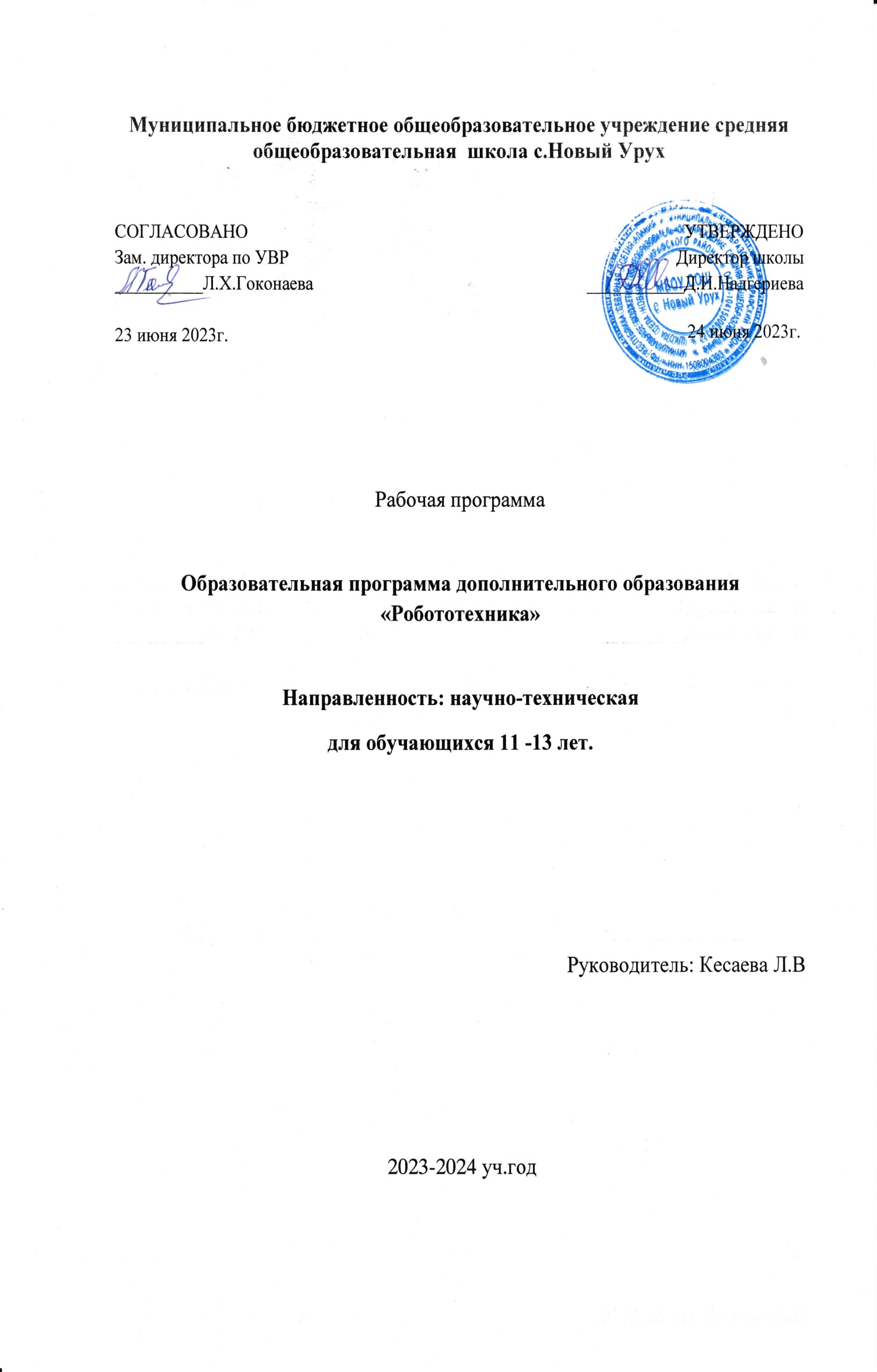 ПОЯСНИТЕЛЬНАЯ ЗАПИСКАПрограмма кружка «Робототехника» на основе платформы LEGO MINDSTORMS Education EV3 «Курс программирования робота EV3 в среде Lego Mindstorms EV3». Направленность - научно-техническая. Программа модифицирована для сельской предполагает участие детей с разным уровнем знаний информатики и технологии.Одной из важных проблем в России являются её недостаточная обеспеченность инженерными кадрами и низкий статус инженерного образования. Сейчас необходимо вести популяризацию профессии инженера. Интенсивное использование роботов в быту, на производстве и поле боя требует, чтобы пользователи обладали современными знаниями в области управления роботами, что позволит развивать новые, умные, безопасные и более продвинутые автоматизированные системы. Необходимо прививать интерес учащихся к области робототехники и автоматизированных систем.Также данная программа даст возможность школьникам закрепить и применить на практике полученные знания по таким дисциплинам, как математика, физика, информатика, технология. На занятиях по техническому творчеству учащиеся соприкасаются со смежными образовательными областями. За счет использования запаса технических понятий и специальных терминов расширяются коммуникативные функции языка, углубляются возможности лингвистического развития обучающегося. Данная программа позволяет создать уникальную образовательную среду, которая способствует развитию инженерного, конструкторского мышления. В процессе работы с LEGO EV3 ученики приобретают опыт решения как типовых, так и нешаблонных задач по конструированию, программированию, сбору данных. Кроме того, работа в команде способствует формированию умения взаимодействовать с соучениками, формулировать, анализировать, критически оценивать, отстаивать свои идеи.Цель:Развитие интереса школьников к технике и техническому творчеству.Задачи:Познакомить со средой программирования EV3;Проектирование роботов и программирование их действий;Выявить и развить природные задатки и способности детей, помогающие достичь успеха в техническом творчестве;Расширение области знаний о профессиях;Умение учеников работать в группах.Для реализации программы используются образовательные конструкторы фирмы Lego, конструктор LEGO MINDSTORMS Education EV3. Он представляет собой набор конструктивных деталей, позволяющих собрать многочисленные варианты механизмов, набор датчиков, двигатели и микрокомпьютер EV3, который управляет всей построенной конструкцией. C конструктором LEGO MINDSTORMS Education EV3 идет необходимое программное обеспечение.LEGO EV3 обеспечивает простоту при сборке начальных моделей, что позволяет ученикам получить результат в пределах одного занятия. И при этом возможности в изменении моделей и программ - очень широкие, и такой подход позволяет учащимся усложнять модель и программу, проявлять самостоятельность в изучении темы.Программа предназначена для детей среднего и старшего школьного звена, возраст которых 11-13лет.Срок реализации - 1 годРаспределение часов на учебный год:Количество часов - 68Количество учебных недель - 34Количество часов в неделю -2Планируемый результат:Стимулировать мотивацию учащихся к получению знаний, помогать формировать творческую личность.Способствовать развитию интереса к технике, конструированию, программированию, высоким технологиям, формировать навыки коллективного труда.Сформировать навыки конструирования и программирования роботов.Сформировать мотивацию к осознанному выбору инженерной направленности обучения в дальнейшем.Подведение итогов работы проходит в форме общественной презентации (выставка, конкурс). Участие в конкурсах технической направленности, обмен опытом с другими школами.Тематическое планированиеКАЛЕНДАРНО-ТЕМАТИЧЕСКОЕ ПЛАНИРОВАНИЕОСНОВНОЕ СОДЕРЖАНИЕВведение (1 ч.)Знакомство с миром Lego. История создания и развития компании Lego. Введение в предмет. Изучение материальной части курса.Конструирование (25 ч.)Инструктаж по технике безопасности. Сборка опытной модели. Конструирование полигона. Знакомство с программированием. Написание простейшего алгоритма и его запуск. Применение алгоритма и модели на полигоне. Повторение изученного. Развитие модели и сборка более сложных моделей.Программирование (19ч.)История создания языка LabView. Визуальные языки программирования Разделы программы, уровни сложности. Знакомство с RCX. Инфракрасный передатчик. Передача программы. Запуск программы. Команды визуального языка программирования LabView. Изучение Окна инструментов.Изображение команд в программе и на схеме. Работа с пиктограммами, соединение команд. Знакомство с командами: запусти мотор вперед; включи лампочку; жди; запусти мотор назад; стоп. Отработка составления простейшей программы по шаблону, передачи и запуска программы.Составление программы. Сборка модели с использованием мотора. Составление программы, передача, демонстрация. Сборка модели с использование лампочки. Составление программы, передача, демонстрация. Линейная и циклическая программа. Составление программы с использованием параметров, зацикливание программы. Знакомство с датчиками. Условие, условный переход. Датчик касания (Знакомство с командами: жди нажато, жди отжато, количество нажатий). Датчик освещенности (Датчик освещенности. Влияние предметов разного цвета на показания датчика освещенности. Знакомство с командами: жди темнее, жди светлее).Проектная деятельность в группах (23ч.)Разработка собственных моделей в группах, подготовка к мероприятиям, связанным с ЛЕГО. Выработка и утверждение темы, в рамках которой будет реализовываться проект. Конструирование модели, ее программирование группой разработчиков. Презентация моделей. Выставки. Соревнования.Формы контроляПрактические занятияТворческие проектыПри организации практических занятий и творческих проектов формируются малые группы, состоящие из 2-3 учащихся. Для каждой группы выделяется отдельное рабочее место, состоящее из компьютера и конструктора.Преобладающей формой текущего контроля выступает проверка работоспособности робота:выяснение технической задачи,определение путей решения технической задачиКонтроль осуществляется в форме творческих проектов, самостоятельной разработки работ.Методы обученияПознавательный (восприятие, осмысление и запоминание учащимися нового материала с привлечением наблюдения готовых примеров, моделирования, изучения иллюстраций, восприятия, анализа и обобщения материалов);Метод проектов (при усвоении и творческом применении навыков и умений в процессе разработки собственных моделей)Контрольный метод (при выявлении качества усвоения знаний, навыков и умений и их коррекция в процессе выполнения практических заданий)Групповая работа (используется при совместной сборке моделей, а также при разработке проектов)Формы организации учебных занятийурок-консультация;практикум;урок-проект;урок проверки и коррекции знаний и умений.выставка;смотр.Разработка каждого проекта реализуется в форме выполнения конструирования и программирования модели робота для решения предложенной задачи.Учебные материалы:Набор конструкторов LEGO MINDSTORMS Education EV3Программное обеспечение LEGOМатериалы сайта http://www.prorobot.ru/lego.phpСредства реализации ИКТ материалов на уроке (компьютер, проектор, экран)Примерные темы проектов:Спроектируйте и постройте автономного робота, который движется по правильному многоугольнику и измеряет расстояние и скоростьСпроектируйте и постройте автономного робота, который может передвигаться:о на расстояние 1 мо используя хотя бы один моторо используя для передвижения колесао а также может отображать на экране пройденное им расстояниеСпроектируйте и постройте автономного робота, который может перемещаться и:о вычислять среднюю скоростьо может отображать на экране свою среднюю скоростьСпроектируйте и постройте автономного робота, который может передвигаться:о на расстояние не менее 30 см о используя хотя бы один моторо не используя для передвижения колесаСпроектируйте, постройте и запрограммируйте робота, который может двигаться вверх по как можно более крутому уклону.Спроектируйте, постройте и запрограммируйте робота, который может передвигаться по траектории, которая образует повторяемую геометрическую фигуру (например: треугольник или квадрат).Спроектируйте и постройте более умного робота, который реагирует на окружающую обстановку. Запрограммируйте его для использования датчиков цвета, касания, и ультразвукового датчика для восприятия различных данных.Спроектируйте, постройте и запрограммируйте роботизированное существо, которое может воспринимать окружающую среду и реагировать следующим образом:о издавать звук;о или отображать что-либо на экране модуля EV3.Спроектируйте, постройте и запрограммируйте роботизированное существо, которое может:о чувствовать окружающую обстановку;о реагировать движением.Спроектируйте, постройте и запрограммируйте роботизированное существо, которое может:о воспринимать условия света и темноты в окружающей обстановке;о реагировать на каждое условие различным поведениемПрезентация группового проектаПроцесс выполнения итоговой работы завершается процедурой презентации действующего робота.Презентация сопровождается демонстрацией действующей модели робота и представляет собой устное сообщение (на 5-7 мин.), включающее в себя следующую информацию:тема и обоснование актуальности проекта;цель и задачи проектирования;этапы и краткая характеристика проектной деятельности на каждом из этапов.Оценивание выпускной работы осуществляется по результатам презентации робота на основе определенных критериев.В результате изучения курса учащиеся должны:знать/пониматьроль и место робототехники в жизни современного общества;основные сведение из истории развития робототехники в России и мире;основных понятия робототехники, основные технические термины, связанные с процессами конструирования и программирования роботов;правила и меры безопасности при работе с электроинструментами;общее устройство и принципы действия роботов;основные характеристики основных классов роботов;общую методику расчета основных кинематических схем;порядок отыскания неисправностей в различных роботизированных системах;методику проверки работоспособности отдельных узлов и деталей;10.основы популярных языков программирования;11.правила техники безопасности при работе в кабинете оснащенным электрооборудованием;12.основные законы электрических цепей, правила безопасности при работе с электрическими цепями, основные радиоэлектронные компоненты;13.определения робототехнического устройства, наиболее распространенные ситуации, в которых применяются роботы;14.иметь представления о перспективах развития робототехники, основные компоненты программных сред;15.основные принципы компьютерного управления, назначение и принципы работы цветового, ультразвукового датчика, датчика касания, различных исполнительных устройств;16.различные способы передачи механического воздействия, различные виды шасси, виды и назначение механических захватов;уметьсобирать простейшие модели с использованием EV3;самостоятельно проектировать и собирать из готовых деталей манипуляторы и роботов различного назначения;использовать для программирования микрокомпьютер EV3 (программировать на дисплее EV3)владеть основными навыками работы в визуальной среде программирования, программировать собранные конструкции под задачи начального уровня сложности;разрабатывать и записывать в визуальной среде программирования типовые управления роботомпользоваться компьютером, программными продуктами, необходимыми для обучения программе;подбирать необходимые датчики и исполнительные устройства, собирать простейшие устройства с одним или несколькими датчиками, собирать и отлаживать конструкции базовых роботовправильно выбирать вид передачи механического воздействия для различных технических ситуаций, собирать действующие модели роботов, а также их основные узлы и системывести индивидуальные и групповые исследовательские работы.Общие учебные умения, навыки и способы деятельностиПознавательная деятельностьИспользование для познания окружающего мира различных методов (наблюдение, измерение, опыт, эксперимент, моделирование и др.). Определение структуры объекта познания, поиск и выделение значимых функциональных связей и отношений между частями целого. Умение разделять процессы на этапы, звенья; выделение характерных причинноследственных связей.Определение адекватных способов решения учебной задачи на основе заданных алгоритмов. Комбинирование известных алгоритмов деятельности в ситуациях, не предполагающих стандартное применение одного из них.Сравнение, сопоставление, классификация, ранжирование объектов по одному или нескольким предложенным основаниям, критериям. Умение различать факт, мнение, доказательство, гипотезу, аксиому.Исследование несложных практических ситуаций, выдвижение предположений, понимание необходимости их проверки на практике. Использование практических и лабораторных работ, несложных экспериментов для доказательства выдвигаемых предположений; описание результатов этих работ.Творческое решение учебных и практических задач: умение мотивированно отказываться от образца, искать оригинальные решения; самостоятельное выполнение различных творческих работ; участие в проектной деятельности.Информационно-коммуникативная деятельностьАдекватное восприятие устной речи и способность передавать содержание прослушанного текста в сжатом или развернутом виде в соответствии с целью учебного задания.Осознанное беглое чтение текстов различных стилей и жанров, проведение информационно-смыслового анализа текста. Использование различных видов чтения (ознакомительное, просмотровое, поисковое и др.).Владение монологической и диалогической речью. Умение вступать в речевое общение, участвовать в диалоге (понимать точку зрения собеседника, признавать право на иное мнение). Создание письменных высказываний, адекватно передающих прослушанную и прочитанную информацию с заданной степенью свернутости (кратко, выборочно, полно). Составление плана, тезисов, конспекта. Приведение примеров, подбор аргументов, формулирование выводов. Отражение в устной или письменной форме результатов своей деятельности.Умение перефразировать мысль (объяснять «иными словами»). Выбор и использование выразительных средств языка и знаковых систем (текст, таблица, схема, аудиовизуальный ряд и др.) в соответствии с коммуникативной задачей, сферой и ситуацией общения.Использование для решения познавательных и коммуникативных задач различных источников информации, включая энциклопедии, словари, Интернет-ресурсы и другие базы данных.Рефлексивная деятельностьСамостоятельная организация учебной деятельности (постановка цели, планирование, определение оптимального соотношения цели и средств и др.). Владение навыками контроля и оценки своей деятельности, умением предвидеть возможные последствия своих действий. Поиск и устранение причин возникших трудностей. Оценивание своих учебных достижений, поведения, черт своей личности, своего физического и эмоционального состояния. Осознанное определение сферы своих интересов и возможностей. Соблюдение норм поведения в окружающей среде, правил здорового образа жизни.Владение умениями совместной деятельности: согласование и координация деятельности с другими ее участниками; объективное оценивание своего вклада в решение общих задач коллектива; учет особенностей различного ролевого поведения (лидер, подчиненный и др.).Оценивание своей деятельности с точки зрения нравственных, правовых норм, эстетических ценностей. Использование своих прав и выполнение своих обязанностей как гражданина, члена общества и учебного коллектива.Список литературыФилиппов С.А. «Робототехника для детей и родителей»Белиовская Л.Г./ Белиовский Н.А. «Использование LEGO-роботов проектах школьников. Отраслевой подход»Белиовская Л.Г./ Белиовский Н.А. «Роботизированные лабораторные по физике»Овсяницкая, Л.Ю. Курс программирования робота Lego Mindstorms EV3 в среде изд. второе, перераб и допол . Л.Ю Овсяницкая, Д.Н. Овсяницкий, А.Д Овсяницкий, А.Д. Овсяницкий. - М " Перо", 2016.- 293 сКопосов Д.Г. Первый шаг в робототехникумПрактикум для 5-6 классов Д.Г.Копосов. - М. БИНОМ. Лабаратория знаний, 2012-292 с.Блог - сообщество любителей роботов Лего с примерамипрограмм[ Электронный ресурс]\http:||nnxt.Ыogspotru|2010/П/Ыog- post_21.htmlЛабораторные практикумы по программированию [Электронный ресурс] /http://www.edu.holit.ua/index.php?option=com_content&view=category&layout=blog&id=728ltemid=159&lang=ruОбразовательная программа "Введение в конструирование роботов " и графический язык программирования роботов [Электронныйресурс] /http://learnmg.9151394.ru/course/view.php?id=280#program blocksПримеры конструкторов и программ к ним [Электронный ресурс] / Режим доступа: http://www.nxtprograms.com/index2.htmlПрограммы для робота [Электронныйресурс]/http//service.lego.com/enus/helptopics/?questionid=2655Учебник по программированию роботов (wiki) [Электронный ресурс]/Материалы сайтовhttp://www.prorobot.ru/lego.phphttp://nau-ra.ru/catalog/robothttp://www.239.ru/robothttp://www.russianrobotics.ru/actions/actions 92.htmlhttp://habrahabr.ru/company/innopolis university/blog/210906/STEM-робототехника№Наименование разделов и темВсего часовТеория /практика1Введение в робототехнику11/02Конструирование2515/103Программирование1912/74Проектная деятельность в малых группах2313/10ВСЕГОВСЕГО6841/27Да та№ занятияРаздел/ТемаПредметные результатыВиды контроляТема 1. Введение в робототехнику (1 ч)Тема 1. Введение в робототехнику (1 ч)Тема 1. Введение в робототехнику (1 ч)Тема 1. Введение в робототехнику (1 ч)Тема 1. Введение в робототехнику (1 ч)1Введение в робототехнику. Роботы. Виды роботов. Значение роботов в жизни человека. Основные направления применения роботов. Правила работы с конструктором LEGO. Языки программирования. Среда программирования модуля, основные блоки.Иметь общие представления о значение роботов в жизни человека.Знать правила работы с конструктором . Знание понятия алгоритма, исполнителя алгоритма, системы команд исполнителя (СКИ). Иметь общее представление о среде программирования модуля, основных блоках.Беседа,Зачет по правилам работы с конструктором LEGO.Тема 2. Конструирование (25 ч)Тема 2. Конструирование (25 ч)Тема 2. Конструирование (25 ч)Тема 2. Конструирование (25 ч)Тема 2. Конструирование (25 ч)2Правила техники безопасности при работе сЗнание составныхБеседа3роботами- конструкторами.Правила обращения с роботами.Основные механические детали конструктора и их назначение.частей универсального комплекта LEGO MINDSTORM S EV3 EDU и их функций. Способность учащихся воспроизвести этапы сборки и ответить на вопросы.Зачет по правилам техники безопасности4Модуль EV3. Обзор, экран,ЗнаниеБеседа,56кнопки управления модулем, индикатор состояния, порты.Установка батарей, способы экономии энергии.назначениекнопок модуляEV3. Умениесоставитьпростейшуюпрактикум7Включение модуляEV3.Запись программы и запуск ее на выполнение.программу по шаблону, сохранять и запускать программу на выполнение8Основные механизмыЗнаниеБеседа,9конструктора LEGO EV3. С ервомоторы EV3, сравнение моторов. Мощность и точность мотора. Механика механизмов и машин.Виды соединений и передач и их свойства.параметров мотора и их влияние на работу модели. Иметьпредставление о видах соединений и передач.практикум10Сборка модели робота поСпособностьБеседа,1112131415инструкции.Программирование движения вперед по прямой траектории.Расчет числа оборотов колеса для прохождения заданного расстояния.учащихся воспроизвести этапы сборки и ответить на вопросы.Умение выполнить расчет числа оборотов колеса для прохождения заданного расстояния.практикум16Датчик касания.УмениеБеседа,17Устройство датчика.Практикум. Решение задач на движение с использованием датчика касания.решать задачи на движение с использование м датчика касания.практикум1819Датчик цвета, режимы работы датчика.Решение задач на движение с использованием датчикаЗнание влияние предметов разного цвета на показания датчика освещенностиСобранная модель, выполняющая действия.2021Ультразвуковой датчик.Решение задач на движение с использованием датчика расстоянияЗнание особенностей работы датчика.Умение решать задачи на движение с использованиеСобранная модель, выполняющая действия.м датчика расстояния.2223Гироскопический датчик.Инфракрасный датчик, режим приближения, режим маяка.Умение решать задачи на движение с использование м гироскопическ ого датчика.Беседа, практикум2425Подключение датчиков и моторов. Интерфейс модуля EV3. Приложения модуля. Представление порта. Управление мотором.Умение называть датчики, их функции и способы подключения к модулю;правильно работать с конструкторомБеседа, практикум26Проверочная работа № 1 по теме «Знакомство с роботами LEGOMINDSTOR MS EV3».Обобщение и систематизация основных понятий по темеПроверочная работа № 1Тема 3. Программирование (19 ч)Тема 3. Программирование (19 ч)Тема 3. Программирование (19 ч)Тема 3. Программирование (19 ч)Тема 3. Программирование (19 ч)13.2728293031Среда программирования модуля EV3.Создание программы.Удаление блоков.Выполнение программы.Сохранение и открытие программы.Способность учащихся воспроизвести этапы программиров ания и ответить на вопросы.Беседа, практикум3233Счетчик касаний. Ветвление по датчикам.Методы принятия решений роботом. Модели поведения при разнообразных ситуациях.Умение использовать ветвления при решении задач на движениеИндивидуальный, собранная модель, выполняющая действия.343536Программное обеспечение EV3.Среда LABVIEW. Основное окно. Свойства и структура проекта.Решение задач на движение вдоль сторон квадрата.Использование циклов при решении задач на движение.Умение использовать циклы при решении задач на движениеБеседа, практикум3738Программные блоки и палитры программирования. Страница аппаратных средствРедактор контента. Инструменты. Устранение неполадок. Перезапуск модуляСпособность учащихся воспроизвести этапы сборки и программиров ания и ответить на вопросы учителя.Беседа, практикум39Решение задач на движение по кривой. Независимое управление моторами. Поворот на заданное число градусов. Расчет угла поворота.Способность учащихся воспроизвести этапы программиров ания и выполнять расчет угла поворота.Практикум40Использование нижнего датчика освещенности.Решение задач на движение с остановкой на черной линии.Умениерешать задачи на движение с остановкой на черной линииПрактикум41Решение задач на движение вдоль линии. Калибровка датчика освещенности.Умениерешать задачи на движение вдоль черной линииПрактикум4243Программирование модулей.Решение задач на прохождение по полю из клетокУмение решать задачи на прохождение по полю из клеток.Беседа, практикум4445Смотр роботов на тестовом поле.Зачет времени и количества ошибок.Обобщение и систематизация основных понятий по теме «Основы программиров ания»Смотр роботовТема 4. Проектная деятельность (23 ч)Тема 4. Проектная деятельность (23 ч)Тема 4. Проектная деятельность (23 ч)Тема 4. Проектная деятельность (23 ч)Тема 4. Проектная деятельность (23 ч)4647Измерение освещенности. Определение цветов. Распознавание цветов.Использованиеконструктора в качестве цифровой лаборатории.Знание назначения и основных режимов работы датчика цветаБеседа, практикум4849Измерение расстояний до объектов.Знание назначение и основныхБеседа, практикумСканирование местности.режимов работы ультразвукового датчика.5051Сила. Плечо силы .Подъемный кран.Счетчик оборотов. Скорость вращения сервомотора. Мощность.Умение выполнять расчеты при конструирован ии подъемного крана.Беседа, практикум5253Управление роботом с помощью внешних воздействий.Реакция робота на звук, цвет, касание. Таймер.Умение программиров ать робота, останавливаю щегося на определенном расстоянии до препятствияСобранная модель, выполняющая предполагае мые действия.5455Движение по замкнутой траектории.Решение задач на криволинейное движение.Написание программы для движения по кругу через меню контроллера. Запуск и отладка программы. Написание других простых программ на выбор учащихся и их самостоятельн ая отладка.Собранная модель, выполняющая предполагае мые действия.5657Конструирование моделей роботов для решения задач с использованием нескольких разных видов датчиков.Написание программы для движения по контуру треугольника, квадрата.Робот, записывающий траекторию движения и потом точно её воспроизводя щийСобранная модель, выполняющая предполагае мые действия.5859Решение задач на выход из лабиринта.Ограниченное движение.Создание и отладка программы для движения робота внутри помещения и самостоятельно огибающего препятствия.Собранная модель, выполняющая действия.6061Проверочная работа №2 по теме «Виды движений роботов»Обобщение и систематизация основных понятий по теме «Виды движений роботов»Проверочная работа №262,63Работа над проектами. Правила соревнований.Умение составлять план действий для решения сложной задачиКонкурс64Соревнование роботов на тестовом поле. Зачет времени и количества ошибок.Умение составлять план действий для решения сложной задачи конструирован ия роботаКонкурс65Конструирование собственной модели робота.Разработка собственных моделей в группах.Решение задач (инд. и групп)66Программирование и испытание собственной модели робота.Программиров ание модели в группахРешение задач (инд. и групп)6768Презентации и защита проекта «Мой уникальный робот»Презентация моделейЗащита проекта